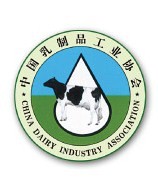 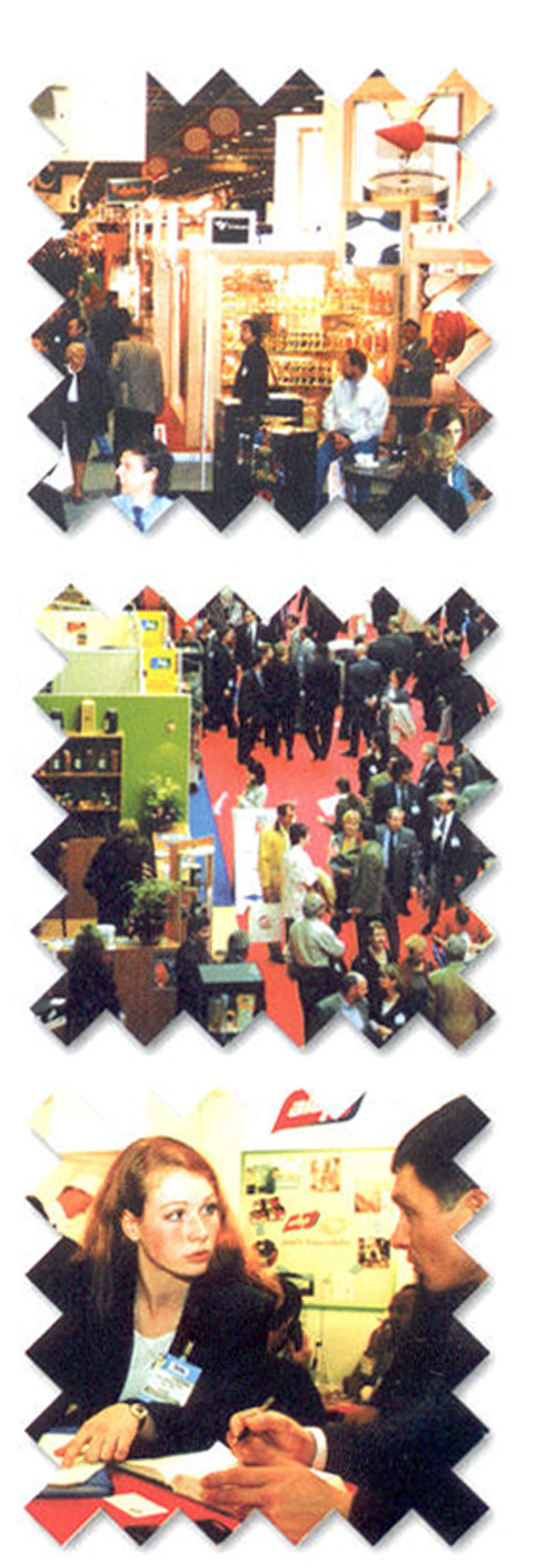 请将您的预订于  2024年5月10日前 发送至：中旅国际会议展览有限公司电    话：010-85228397                 联 系 人：佟音	13501135668      电子邮件：ruzhipin@ctg.cn【 酒店信息 】：【 备注 】：以上房费已包含酒店服务费每间房最多含两份自助早餐均提供免费WIFI 【 预订须知 】：1、预订截止日期为2024年5月10日下午17:00。2、酒店的入住时间是当日下午14:00之后，离店时间是当日上午12:00之前。2、对于提前入住和延迟退房，酒店将视入住情况安排客房并收取额外房费。3、客房将在您的汇款到帐后予以保留。2、请您按预订的房间数量支付全部房费，我们在收到房费汇款后书面确认您的预订。4、入住时，酒店需要客人提供信用卡或现金作为杂费押金，作为可能出现的房间杂费。5、如您在5月10日后取消预订，或未按预订如期入住酒店，将会收取相应间夜的房费。提示：1、请将此订单下载填写好后，电子表格发至我们的邮箱。2、为减少重复沟通，请准确、详细填写表中内容，我们将跟据此信息为您开具电子发票并直接发到您提供的电子邮箱。费用明细：长沙会展诺富特酒店：大床间：580元/间.夜 X        间X      夜 =           元双床间：580元/间.夜 X        间X      夜 =           元长沙会展国际中心宜必思尚品酒店：大床间：360元/间.夜 X       间X       夜 =          元双床间：360元/间.夜 X       间X       夜 =          元长沙环球融创施柏阁酒店：大床间：680元/间.夜 X       间X       夜 =          元双床间：680元/间.夜 X       间X       夜 =          元共计：             元汇款信息：公司名称：中旅国际会议展览有限公司税    号：911101057109253587地    址：北京市东城区东单北大街1号1号楼10层1015室电    话：010-53806800银行账号：1100 1045 1000 5961 0376开 户 行：中国建设银行股份有限公司北京三元支行请将汇款凭证注明公司名称、联系人和客人姓名，发送邮件至ruzhipin@ctg.cn 请于提交预订单后3日内支付全部房费，房间予以保留。感谢您的大力配合！顺祝商祺！  大会指定酒店酒店地址、电话优惠房价距离长沙会展诺富特酒店（四星标准）大会统一报到（主酒店）地址：湖南省长沙市长沙县国展路99号电话：0731-86789999双床间/大床间580元/间.夜 含早距离长沙国际会展中心和会议中心，步行约5-10分钟长沙环球融创施柏阁酒店（五星标准）大会统一报到酒店地址：湖南省长沙市长沙县学园路9号电话：0721-86138888双床间/大床间680元/间.夜 含早距离长沙国际会展中心和会议中心，步行约10-14分钟长沙会展国际中心宜必思尚品酒店（三星标准）地址：湖南省长沙市长沙县国展路101号电话：0731-82244888双床间/大床间360元/间.夜 含早距离长沙国际会展中心和会议中心，步行约5-10分钟预订单位资料预订单位资料预订单位资料预订单位资料预订单位资料预订单位资料预订单位资料预订单位资料*单位名称*单位地址*联系人及电话发票信息（增值税普通发票电子发票）*发票抬头*发票抬头发票信息（增值税普通发票电子发票）*纳税人识别号*纳税人识别号发票信息（增值税普通发票电子发票）*电子邮箱*电子邮箱酒店预订信息酒店预订信息酒店预订信息酒店预订信息酒店预订信息酒店预订信息酒店预订信息酒店预订信息入住客人姓名1身份证号身份证号移动电话入住客人姓名2身份证号身份证号移动电话预订长沙会展诺富特酒店：长沙会展诺富特酒店：长沙会展诺富特酒店：长沙会展诺富特酒店：长沙会展诺富特酒店：长沙会展诺富特酒店：长沙会展诺富特酒店：预订大床间        间大床间        间大床间        间入住日期 月   日离店日期月  日预订双床间        间双床间        间双床间        间入住日期 月   日离店日期月  日入住客人姓名1身份证号身份证号移动电话入住客人姓名2身份证号身份证号移动电话预订长沙环球融创施柏阁酒店：长沙环球融创施柏阁酒店：长沙环球融创施柏阁酒店：长沙环球融创施柏阁酒店：长沙环球融创施柏阁酒店：长沙环球融创施柏阁酒店：长沙环球融创施柏阁酒店：预订大床间        间大床间        间大床间        间入住日期月    日离店日期月     日预订双床间        间双床间        间双床间        间入住日期 月   日离店日期月     日入住客人姓名1身份证号身份证号移动电话入住客人姓名2身份证号身份证号移动电话预订长沙会展国际中心宜必思尚品酒店：长沙会展国际中心宜必思尚品酒店：长沙会展国际中心宜必思尚品酒店：长沙会展国际中心宜必思尚品酒店：长沙会展国际中心宜必思尚品酒店：长沙会展国际中心宜必思尚品酒店：长沙会展国际中心宜必思尚品酒店：预订大床间        间大床间        间大床间        间入住日期 月   日离店日期月  日预订双床间        间双床间        间双床间        间入住日期 月   日离店日期月  日